   ขอแสดงความคิดเห็นต่อ (ร่าง) ประกาศ กสทช. เรื่อง หลักเกณฑ์และวิธีการอนุญาตให้ใช้ดาวเทียมต่างชาติในการให้บริการในประเทศ ในประเด็นดังต่อไปนี้กรุณาส่งความคิดเห็นถึง: สำนักกิจการดาวเทียมสื่อสาร (ส่วนอนุญาตและกำกับ 2) 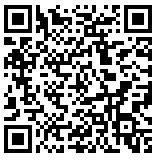 เรื่อง: ความคิดเห็นต่อ (ร่าง) ประกาศ กสทช. เรื่อง หลักเกณฑ์และวิธีการอนุญาตให้ใช้ดาวเทียมต่างชาติในการให้บริการในประเทศไปรษณีย์อิเล็กทรอนิกส์: satellite@nbtc.go.th โทร: 02-272-6788 และ 02-670-8888 ต่อ 2727, 2777, 2738 เปิดรับฟังความคิดเห็นถึงวันที่ 22 มกราคม 2567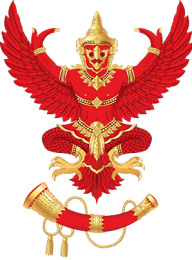 แบบแสดงความคิดเห็นการประชุมรับฟังความคิดเห็นของผู้มีส่วนได้เสียและประชาชนทั่วไป(ร่าง) ประกาศ กสทช. เรื่อง หลักเกณฑ์และวิธีการอนุญาตให้ใช้ดาวเทียมต่างชาติในการให้บริการในประเทศ วัน/เดือน/ปี ชื่อ/ หน่วยงาน/บริษัทผู้ให้ความคิดเห็น ที่อยู่ โทรศัพท์ โทรสาร Email address ประเด็นความคิดเห็น/ข้อเสนอแนะความคิดเห็น/ข้อเสนอแนะ1. ประเภทการอนุญาต1. ประเภทการอนุญาต1. ประเภทการอนุญาตความเหมาะสมของประเภทการอนุญาตเชิงพาณิชย์ มีดังนี้(1)  การอนุญาตให้ใช้ดาวเทียมต่างชาติในการให้บริการในประเทศทั่วไป (2)  การอนุญาตให้ใช้ดาวเทียมต่างชาติในการให้บริการในประเทศเฉพาะกิจ2. คุณสมบัติผู้ขอรับอนุญาต2. คุณสมบัติผู้ขอรับอนุญาต2. คุณสมบัติผู้ขอรับอนุญาตความเหมาะสมของคุณสมบัติผู้ขอรับอนุญาต(1)  	บริษัทจำกัด หรือบริษัทมหาชนจำกัด ที่จัดตั้งขึ้นตามกฎหมายไทย โดยมีสถานประกอบการในประเทศไทย(2)  	ตัวแทนของผู้ประกอบการดาวเทียมต่างชาติที่มีลักษณะสอดคล้องตามประกาศคณะกรรมการ นโยบายอวกาศแห่งชาติ ว่าด้วยหลักเกณฑ์ในระดับรัฐเพื่อประกอบการพิจารณาอนุญาตให้ดาวเทียมต่างชาติให้บริการในประเทศเชิงพาณิชย์3. การขอรับอนุญาต3. การขอรับอนุญาต3. การขอรับอนุญาต   ความเหมาะสมของกระบวนการขอรับอนุญาต (1) ยื่นเอกสารต่อสำนักงาน กสทช. ตามช่องทางที่สำนักงาน กสทช. กำหนด ดังต่อไปนี้(1.1) แบบคำขอรับอนุญาต จำนวน 1 ชุด(1.2) เอกสารหลักฐานหรือข้อมูลที่จำเป็นต้องใช้ในการอนุญาตตามภาคผนวก ก จำนวน 1 ชุด (1.3) ข้อมูล (1.1) และ (1.2) ในรูปแบบอิเล็กทรอนิกส์ จำนวน 1 ชุด (2)  ชำระค่าพิจารณาคำขอรับอนุญาต เป็นเงินสด หรือ เช็คจากธนาคารพาณิชย์ สั่งจ่าย “สำนักงาน กสทช.” จำนวน 10,000 บาท (ต่อ 1 คำขอ) พร้อมภาษีมูลค่าเพิ่มให้แล้วเสร็จภายในวันที่ยื่นคำขอ4. การพิจารณาคำขอรับอนุญาต4. การพิจารณาคำขอรับอนุญาต4. การพิจารณาคำขอรับอนุญาตความเหมาะสมของการพิจารณาคำขอรับอนุญาต5. ขอบเขต ระยะเวลา และเงื่อนไขการอนุญาต5. ขอบเขต ระยะเวลา และเงื่อนไขการอนุญาต5. ขอบเขต ระยะเวลา และเงื่อนไขการอนุญาตความเหมาะสมของขอบเขต ระยะเวลา และเงื่อนไขการอนุญาต(1) ขอบเขตการอนุญาตให้ใช้ดาวเทียมต่างชาติในการให้บริการในประเทศ เชิงพาณิชย์ (1.1)  การอนุญาตฯ ทั่วไป : ต้องระบุดาวเทียมที่ใช้งาน •	กรณีดาวเทียมประเภทวงโคจรประจำที่ (Geostationary - Satellite Orbit: GSO) กำหนดสิทธิ 1 ดวงต่อการอนุญาต •	กรณีดาวเทียมวงโคจรไม่ประจำที่ (Non - Geostationary–Satellite Orbit: NGSO) กำหนดสิทธิ 1 ระบบต่อการอนุญาต (1.2) การอนุญาตฯ เฉพาะกิจ : ไม่ต้องระบุดาวเทียมที่ใช้งาน แต่จำกัดเฉพาะดาวเทียมประเภทวงโคจรประจำที่ (Geostationary - Satellite Orbit: GSO) เท่านั้น(1.3) ดาวเทียมต่างชาติที่ใช้งานดวงใดหรือระบบใด สามารถมีตัวแทนผู้ประกอบการดาวเทียมต่างชาติได้มากกว่า 1 ราย (1.4) ผู้รับอนุญาตสามารถขอรับอนุญาต เพื่อเป็นตัวแทนผู้ประกอบการดาวเทียมต่างชาติได้หลายดวงหรือหลายระบบ (2) ระยะเวลาการอนุญาต•	การอนุญาตให้ใช้ดาวเทียมต่างชาติในการให้บริการในประเทศทั่วไป : มีระยะเวลาไม่เกิน 5 ปี นับแต่วันที่ได้รับอนุญาตจาก กสทช.•	กรณีการอนุญาตให้ใช้ดาวเทียมต่างชาติในการให้บริการในประเทศเฉพาะกิจ : 
มีระยะเวลาไม่เกิน 1 ปี นับแต่วันที่ได้รับอนุญาตจาก กสทช.(3)	เงื่อนไขในการอนุญาต(3.1)	 ผู้รับอนุญาตต้องอยู่ภายใต้กฎหมายไทยและการกำกับดูแลของประเทศไทยทุกประการ (3.2) ผู้รับอนุญาตมีหน้าที่ต้องปฏิบัติตามกฎหมายด้านความมั่นคงของประเทศ ด้านการคุ้มครองข้อมูลส่วนบุคคล (data privacy protection) รวมถึงด้านความมั่นคงปลอดภัยไซเบอร์ (cyber security)  หรือกฎระเบียบอื่นใด โดยไม่ขัดกับกฎหมายที่มีอยู่เดิม รวมถึงกฎหมายที่เกี่ยวข้องจะประกาศเพิ่มเติมหรือแก้ไข เพื่อบังคับใช้ต่อไปในอนาค(3.3)	 ผู้รับอนุญาตต้องมีสถานีเชื่อมโยงโครงข่าย (Gateway หรือ Uplink station) 
ในประเทศไทย ซึ่งมีคุณลักษณะขั้นต่ำ ดังนี้ (3.3.1) สามารถเชื่อมต่อการรับส่งสัญญาณระหว่างโครงข่ายดาวเทียมกับอุปกรณ์ผู้ให้บริการหรือผู้ใช้ปลายทาง (User Terminal) ในประเทศไทย (3.3.2) สามารถควบคุม บริหารจัดการทราฟฟิก (Traffic Management) จากประเทศไทยผ่านโครงข่ายดาวเทียมไปยังต่างประเทศได้อย่างเบ็ดเสร็จ สามารถเก็บข้อมูล (log file) ของการรับส่งข้อมูล  และผู้รับอนุญาตสามารถควบคุมการเปิด-ปิด การรับส่งข้อมูลของผู้ให้บริการหรือผู้ใช้ปลายทางจากสถานีเชื่อมโยงโครงข่ายในประเทศไทยได้ ทั้งนี้ หากผู้รับอนุญาตประสงค์จะเช่าใช้สถานีเชื่อมโยงโครงข่าย จะต้องใช้บริการจากผู้รับใบอนุญาตประกอบกิจการโทรคมนาคมจาก กสทช. เท่านั้น (3.4) ผู้รับอนุญาตจะต้องขอรับอนุญาตตั้งสถานีรับหรือส่งสัญญาณดาวเทียม รวมถึงปฏิบัติตามพระราชบัญญัติวิทยุคมนาคม พ.ศ. 2498 และที่แก้ไขเพิ่มเติม ระเบียบ ข้อบังคับ ประกาศ คำสั่ง ข้อกำหนด หรือหลักเกณฑ์ใด ๆ ที่ กสทช.  กำหนด(3.5) ผู้รับอนุญาตจะต้องให้บริการกับผู้ได้รับใบอนุญาตประกอบกิจการกระจายเสียง กิจการโทรทัศน์ หรือกิจการโทรคมนาคมจาก กสทช. เท่านั้น(3.6) การกำกับดูแลเรื่องสื่อและเนื้อหา  •	การให้บริการดาวเทียมสื่อสารโดยใช้ดาวเทียมต่างชาติเพื่อสื่อสารข้อมูลเนื้อหาไปยังสาธารณะให้ผู้รับอนุญาตมีหน้าที่และความรับผิดชอบในฐานะตัวกลาง (Intermediary  Liability) ที่ต้องปฏิบัติตามหลักเกณฑ์ว่าด้วยการกำกับดูแลเนื้อหาที่เผยแพร่ในราชอาณาจักรไทย ตามที่ กสทช. ประกาศกำหนด•	ผู้รับอนุญาตต้องระงับการนำส่ง การเชื่อมโยงสัญญาณ หรือการเผยแพร่ข้อมูลใด ๆ ในราชอาณาจักรไทยทันทีเมื่อได้รับแจ้งว่าเนื้อหาขัดกฎหมาย (Notice and Take down)(3.7)	 หากมีการเพิ่มเติมการใช้ดาวเทียมที่นำมาให้บริการ ผู้รับอนุญาตต้องรายงานให้ กสทช. ทราบก่อนนำมาให้บริการ(3.8)	 ในกรณีที่มีการร้องเรียนเกี่ยวกับการรบกวนการใช้คลื่นความถี่ ผู้รับอนุญาตมีหน้าที่ต้องระงับการใช้คลื่นความถี่ดังกล่าวและรายงานให้ กสทช. ทราบ โดยทันที พร้อมนำเสนอแนวทางแก้ไขหรือเยียวยาความเสียหาย ทั้งนี้ ต้องปฏิบัติตามข้อบังคับวิทยุ (Radio Regulations) ของสหภาพโทรคมนาคมระหว่างประเทศด้วย(3.9)	 ผู้รับอนุญาตมีหน้าที่ต้องปฏิบัติตามข้อบังคับวิทยุ (Radio Regulations) ของสหภาพโทรคมนาคมระหว่างประเทศ กฎหมายที่เกี่ยวกับการอนุญาตและกำกับดูแลกิจการดาวเทียม รวมถึงที่จะประกาศเพิ่มเติมหรือแก้ไขเพื่อบังคับใช้ต่อไปในอนาคต6. ข้อกำหนดการใช้ดาวเทียมต่างชาติเป็นกรณีเฉพาะ6. ข้อกำหนดการใช้ดาวเทียมต่างชาติเป็นกรณีเฉพาะ6. ข้อกำหนดการใช้ดาวเทียมต่างชาติเป็นกรณีเฉพาะความเหมาะสมของข้อกำหนดการใช้ดาวเทียมต่างชาติเป็นกรณีเฉพาะ (1) การประกอบกิจการโดยใช้ดาวเทียมต่างชาติ ซึ่งได้รับสิทธิการใช้ดาวเทียมต่างชาติในการให้บริการในประเทศตามประกาศนี้ โดยผู้ขอรับอนุญาตจะต้องแจ้งให้ กสทช. ทราบ ตามรูปแบบที่สำนักงาน กสทช. กำหนด • การประกอบกิจการกระจายเสียง หรือกิจการโทรทัศน์ เพื่อรับสัญญาณของรายการที่ได้รับสิทธิในการเผยแพร่ ทำซ้ำ ดัดแปลง แก้ไข หรือสิทธิทางทรัพย์สินทางปัญญาอื่นใดที่จำเป็น ซึ่งดำเนินการโดยผู้ได้รับอนุญาตให้บริการกระจายเสียงหรือโทรทัศน์จาก กสทช. • การประกอบกิจการโทรคมนาคม เพื่อให้บริการแก่ผู้โดยสารบนอากาศยาน (2) การใช้งานดาวเทียมต่างชาติที่ไม่ใช่เชิงพาณิชย์ ซึ่งไม่อยู่ภายใต้บังคับประกาศฉบับนี้(2.1)  กรณีการเชื่อมโยงสัญญาณหรือการติดต่อสื่อสารในกิจการวิทยุคมนาคมที่มิใช่เป็นการประกอบกิจการโทรคมนาคมตามกฎหมายว่าด้วยการประกอบกิจการโทรคมนาคม หรือการประกอบกิจการกระจายเสียงและกิจการโทรทัศน์ตามกฎหมายว่าด้วยการประกอบกิจการกระจายเสียงและกิจการโทรทัศน์  (2.2) กรณีการใช้ช่องสัญญาณดาวเทียมต่างชาติเป็นการชั่วคราวตามระยะเวลาที่ กสทช. กำหนด 7. ค่าธรรมเนียมการอนุญาต7. ค่าธรรมเนียมการอนุญาต7. ค่าธรรมเนียมการอนุญาตความเหมาะสมของค่าธรรมเนียมการอนุญาต1. ค่าธรรมเนียมการอนุญาต- การอนุญาตฯ ทั่วไป: 2,000,000 บาท ต่อ 1 สิทธิ- การอนุญาตฯ เฉพาะกิจ: 400,000 บาท ต่อ 1 สิทธิ2. ค่าธรรมเนียมการอนุญาตรายปี- การอนุญาตฯ ทั่วไป และ เฉพาะกิจ: ร้อยละ 3.2 ของรายได้ก่อนหักค่าใช้จ่ายจากการประกอบกิจการดาวเทียมความเหมาะสมของค่าธรรมเนียมการอนุญาต1. ค่าธรรมเนียมการอนุญาต- การอนุญาตฯ ทั่วไป: 2,000,000 บาท ต่อ 1 สิทธิ- การอนุญาตฯ เฉพาะกิจ: 400,000 บาท ต่อ 1 สิทธิ2. ค่าธรรมเนียมการอนุญาตรายปี- การอนุญาตฯ ทั่วไป และ เฉพาะกิจ: ร้อยละ 3.2 ของรายได้ก่อนหักค่าใช้จ่ายจากการประกอบกิจการดาวเทียม8. เอกสารหลักฐาน ข้อมูล ในการยื่นขอรับอนุญาต8. เอกสารหลักฐาน ข้อมูล ในการยื่นขอรับอนุญาต8. เอกสารหลักฐาน ข้อมูล ในการยื่นขอรับอนุญาตความเหมาะสมของเอกสารหลักฐาน ข้อมูล ในการยื่นขอรับอนุญาตความเหมาะสมของเอกสารหลักฐาน ข้อมูล ในการยื่นขอรับอนุญาต9. ประเด็นอื่นๆ 9. ประเด็นอื่นๆ 9. ประเด็นอื่นๆ 